Analisis Regresi Linear Sederhana (Simple Linear Regression)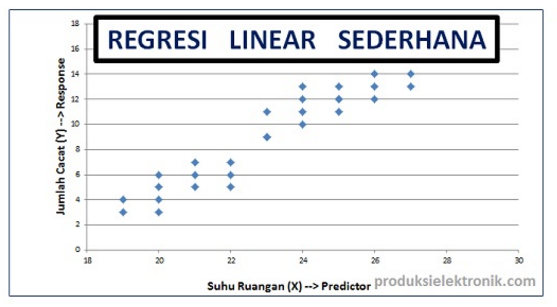 Analisis Regresi Linear Sederhana – Regresi Linear Sederhana adalah Metode Statistik yang berfungsi untuk menguji sejauh mana hubungan sebab akibat antara Variabel Faktor Penyebab (X) terhadap Variabel Akibatnya. Faktor Penyebab pada umumnya dilambangkan dengan X atau disebut juga dengan Predictor sedangkan Variabel Akibat dilambangkan dengan Y atau disebut juga dengan Response. Regresi Linear Sederhana atau sering disingkat dengan SLR (Simple Linear Regression) juga merupakan salah satu Metode Statistik yang dipergunakan dalam produksi untuk melakukan peramalan ataupun prediksi tentang karakteristik kualitas maupun Kuantitas.
Contoh Penggunaan Analisis Regresi Linear Sederhana dalam Produksi antara lain :Hubungan antara Lamanya Kerusakan Mesin dengan Kualitas Produk yang dihasilkanHubungan Jumlah Pekerja dengan Output yang diproduksiHubungan antara suhu ruangan dengan Cacat Produksi yang dihasilkan.Model Persamaan Regresi Linear Sederhana adalah seperti berikut ini :Y = a + bXDimana :
Y = Variabel Response atau Variabel Akibat (Dependent)
X = Variabel Predictor atau Variabel Faktor Penyebab (Independent)
a = konstanta
b = koefisien regresi (kemiringan); besaran Response yang ditimbulkan oleh Predictor.Nilai-nilai a dan b dapat dihitung dengan menggunakan Rumus dibawah ini :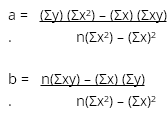 Berikut ini adalah Langkah-langkah dalam melakukan Analisis Regresi Linear Sederhana :Tentukan Tujuan dari melakukan Analisis Regresi Linear SederhanaIdentifikasikan Variabel Faktor Penyebab (Predictor) dan Variabel Akibat (Response)Lakukan Pengumpulan DataHitung  X², Y², XY dan total dari masing-masingnyaHitung a dan b berdasarkan rumus diatas.Buatkan Model Persamaan Regresi Linear Sederhana.Lakukan Prediksi atau Peramalan terhadap Variabel Faktor Penyebab atau Variabel Akibat.Contoh Kasus Analisis Regresi Linear Sederhana Seorang Engineer ingin mempelajari Hubungan antara Suhu Ruangan dengan Jumlah Cacat yang diakibatkannya, sehingga dapat memprediksi atau meramalkan jumlah cacat produksi jika suhu ruangan tersebut tidak terkendali. Engineer tersebut kemudian mengambil data selama 30 hari terhadap rata-rata (mean) suhu ruangan dan Jumlah Cacat Produksi.PenyelesaianPenyelesaiannya mengikuti Langkah-langkah dalam Analisis Regresi Linear Sederhana adalah sebagai berikut :Langkah 1 : Penentuan TujuanTujuan : Memprediksi Jumlah Cacat Produksi jika suhu ruangan tidak terkendaliLangkah 2 : Identifikasikan Variabel Penyebab dan AkibatVaribel Faktor Penyebab (X) : Suhu Ruangan,
Variabel Akibat (Y) : Jumlah Cacat ProduksiLangkah 3 : Pengumpulan DataBerikut ini adalah data yang berhasil dikumpulkan selama 30 hari (berbentuk tabel) :Langkah 4 : Hitung X², Y², XY dan total dari masing-masingnyaBerikut ini adalah tabel yang telah dilakukan perhitungan X², Y², XY dan totalnya :Langkah 5 : Hitung a dan b berdasarkan rumus Regresi Linear SederhanaMenghitung Konstanta (a) :a =   (Σy) (Σx²) – (Σx) (Σxy)
.               n(Σx²) – (Σx)²a = (282) (16.487) – (699) (6.861)
                30 (16.487) – (699)²a = -24,38Menghitung Koefisien Regresi (b)b =   n(Σxy) – (Σx) (Σy)
.           n(Σx²) – (Σx)²b = 30 (6.861) – (699) (282)
.          30 (16.487) – (699)²b = 1,45Langkah 6 : Buat Model Persamaan RegresiY = a + bX
Y = -24,38 + 1,45XLangkah 7 : Lakukan Prediksi atau Peramalan terhadap Variabel Faktor Penyebab atau Variabel AkibatI. Prediksikan Jumlah Cacat Produksi jika suhu dalam keadaan tinggi (Variabel X), contohnya : 30°CY = -24,38 + 1,45 (30)
Y = 19,12Jadi Jika Suhu ruangan mencapai 30°C, maka akan diprediksikan akan terdapat 19,12 unit cacat yang dihasilkan oleh produksi.II. Jika Cacat Produksi (Variabel Y) yang ditargetkan hanya boleh 4 unit, maka berapakah suhu ruangan yang diperlukan untuk mencapai target tersebut ?4 = -24,38 + 1,45X
1,45X = 4 + 24,38
X = 28,38 / 1,45
X = 19,57Jadi Prediksi Suhu Ruangan yang paling sesuai untuk mencapai target Cacat Produksi adalah sekitar 19,57°CTanggalRata-rata Suhu RuanganJumlah Cacat1241022253216420352266194720582399241110251311217122041320614193152512162713172816182512192614202412212716222392324132423112522726215272612282511292613302714TanggalRata-rata Suhu Ruangan (X)Jumlah Cacat        (Y)X2Y2XY12410576100240222548425110321644136126420340096052264843613261943611676720540025100823952981207924115761212641025136251693251121744149147122044001680132064003612014193361957152512625144300162713729169351172816784256448182512625144300192614676196364202412576144288212716729256432222395298120723241357616931224231152912125325227484491542621544125105272612676144312282511625121275292613676169338302714729196378Total (Σ)6992821648731126861